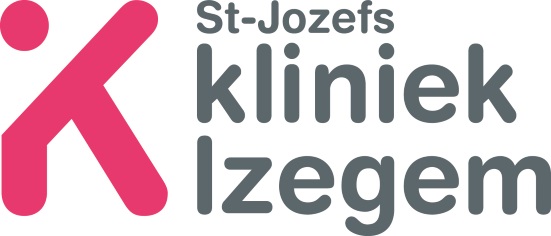 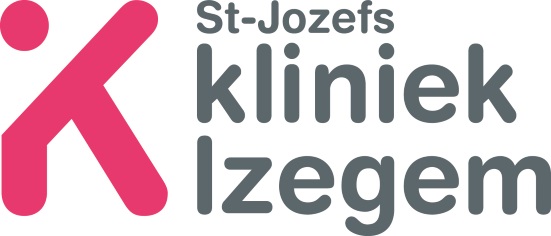 1. Doel van de opnameverklaring: recht om geïnformeerd keuzes te maken over financiële gevolgen van de opnameElke opname in een ziekenhuis brengt kosten met zich mee. U kan als patiënt een aantal keuzes maken die een belangrijke invloed hebben op het uiteindelijke kostenplaatje. Deze keuzes maakt u aan de hand van deze opnameverklaring. Het is daarom zeer belangrijk dat u het toelichtingsformulier dat u samen met dit document ontvangt, grondig leest alvorens de opnameverklaring in te vullen en te ondertekenen. Ingeval van vragen, kan u contact opnemen met de inschrijvingsdienst telefoonnummer 051 33 40 34 of via email opname@sjki.be.2. Kamerkeuze Mijn vrije artsenkeuze wordt hierdoor niet beperkt.Ik wens opgenomen en verzorgd te worden:zonder honorariumsupplementen en zonder kamersupplement in een:   gemeenschappelijke kamer 				                 tweepatiëntenkamer		   in een individuele kamer			 met een kamersupplement van 41 euro per dagIk ben ervan op de hoogte dat de behandelende artsen bij opname in een individuele kamer een honorariumsupplement van maximaal 120 % op het wettelijk vastgelegde tarief van de medische prestaties mogen aanrekenen.3. Opname van een kind begeleid door een ouder  Ik wens dat mijn kind onder mijn begeleiding wordt opgenomen en verzorgd tegen het wettelijk vastgelegde tarief, zonder kamersupplement en zonder honorariumsupplement. Ik weet dat de opname gebeurt in een tweepatiëntenkamer of gemeenschappelijke kamer.  Ik wens uitdrukkelijk dat mijn kind onder mijn begeleiding wordt opgenomen en verzorgd in een individuele kamer, zonder kamersupplement. Ik ben ervan op de hoogte dat de behandelende artsen bij opname in een individuele kamer een honorariumsupplement van maximaal 120 % op het wettelijk vastgelegde tarief van de medische prestaties mogen aanrekenen.De hotelkosten voor mijn verblijf als ouder (o.a. bed, maaltijden, dranken…) zal ik zelf betalen volgens het tarief dat is opgenomen in de overzichtslijst van de prijzen van de courante goederen en diensten.4. FacturatievoorwaardenAlle ziekenhuiskosten zullen gefactureerd worden door het ziekenhuis.  Betaal nooit rechtstreeks aan de arts!1.	De verpleegnota geldt als factuur. De factuurvoorwaarden gelden tussen partijen tenzij dat er schriftelijk wordt van afgeweken.2.	Alle facturen zijn betaalbaar, hetzij aan kas, hetzij op de financiële rekening van het medisch secretariaat.3.	Het verschuldigd bedrag is betaalbaar van rechtswege binnen de 30 dagen na factuurdatum. Bij gebreke van betaling op de vervaldag wordt het verschuldigd bedrag, na vergeefse ingebrekestelling verhoogd met 10%, met een minimum van 50 euro en een maximum van 375 euro als conventiële schadevergoeding. Bovendien is van rechtswege een intrest verschuldigd van 10% op jaarbasis op de hoofdsom.	Onverminderd de geldigheid van art. 2244 BW erkennen partijen dat de verjaring wordt gestuit middels een ingebrekestelling van de schuldenaar met een aangetekende brief.4.	Voor alle geschillen, voortvloeiend uit huidige overeenkomst, zijn enkel het Vredegerecht van Izegem en de Rechtbanken van Kortrijk bevoegd.Elke patiënt heeft recht op informatie over de financiële gevolgen van een ziekenhuisopname en zijn kamerkeuze. Elke patiënt heeft recht om door de betrokken arts geïnformeerd te worden over de kosten die hij zelf zal moeten betalen voor de te voorziene medische behandelingen.Ik heb als bijlage bij dit document een toelichtingsblad ontvangen met de vermelding van de kamer- en honorariumsupplementen. De overzichtslijst met de kostprijs van de in het ziekenhuis aangeboden goederen en diensten ligt ter inzage. Weet dat niet alle kosten op voorhand te voorzien zijn.Opgemaakt te IZEGEM op DATUM ………………... in twee exemplaren voor de opname die start op ………………...om …….uur  en geldig vanaf ………………...om…….uur.Deze informatie van persoonlijke aard wordt u gevraagd door de beheerder van het ziekenhuis met het oog op een correcte behandeling van uw dossier en de facturatie van uw ziekenhuisopname.  Door de Wet van 08-12-1992 tot bescherming van de persoonlijke levenssfeer, hebt u recht op toegang tot en correctie van uw gegevens.SJKI 327 – VERSIE 01.01.2019 – VV 15.01.2018De patiënt of zijn vertegenwoordiger voornaam, naam van de patiënt of zijn vertegenwoordiger (met rijksregisternummer)Het ziekenhuisvoornaam, naam en hoedanigheid